Муниципальное бюджетное учреждение культуры Централизованная библиотечная система г. ТаганрогаЦентральная городская детская библиотека имени М. Горького – информационный центрОтдел обслуживания учащихся 5-9 классов  Программа летнего чтения«Эко-приключения в библиотеке»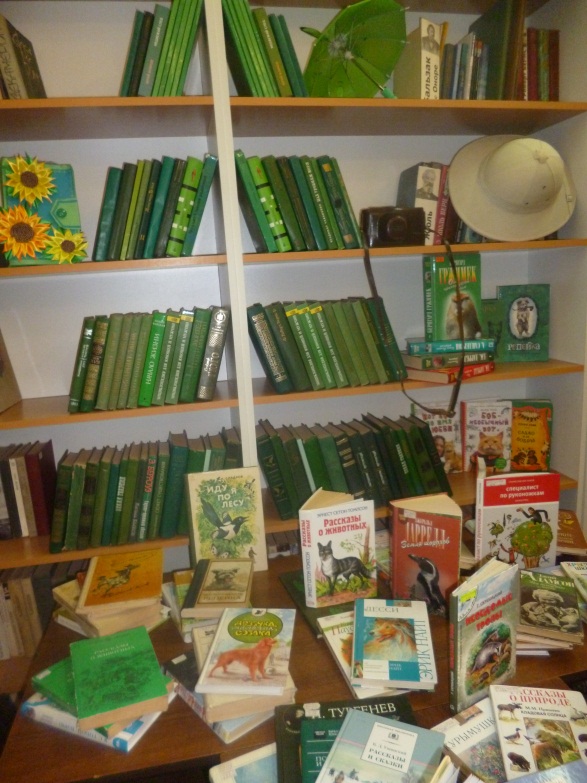 Таганрог2017 г.Цель: Привлечение детей и подростков   к чтению природоведческой литературы во время летних каникул. Задачи:1. Знакомить читателей с лучшими книгами для детей и подростков, включая новых авторов детских книг. 2. Через игровые формы работы, книжные выставки и обзоры привлекать читателей к чтению  классики, поэзии, научно-познавательной, краеведческой  литературы о природе. 3.  Развивать у  читателей  желание обсуждать прочитанные книги, делиться впечатлениями. 4.  Способствовать организации  проведения досуга  детей  и подростков в летний период.Целевая аудитория: читатели в возрасте от 12 до 14 лет.Сроки проведения: июнь – август 2017 года.Рекламная и информационная деятельность:Информация в СМИ, на сайт ЦГДБ имени М. Горького, в социальные сетиРаспространение листовок с информацией о программе летнего чтения среди читателей.Индивидуальное информирование читателей о программе и правилах участия в ней.Оформление (абонемент):  - пользователям  библиотеки будет представлены красочно оформленный книжный развал «Экоприключения»- инсталляция «ожившие книги», - рукотворные книги  на экологическую тему;- логотип  в виде зеленого листочка –  размещен  на стикере на книжном формуляре.Условия для участников программы летнего чтения: прочитать за лето не менее 10 книг о природе.  привести 2-х друзей в библиотеку; написать отзыв о прочитанных книгах (1-2); участвовать в мероприятиях, проводимых в библиотеке.Дополнительные задания: подготовить презентацию по прочитанной книге; прорекламировать понравившуюся  книгу; составить отзыв о любой прочитанной книг или нарисуй рисунок к ней;составить ребус по названию книги, герою.Эмблемы участников программы - разноцветные листочки деревьев (с указанием имени, фамилии, класса, количества прочитанных книг) размещаются на растяжке;Основные формы проведения мероприятий:  литературные   путешествия,  игры, викторины,  экскурсии.Содержание программы: Книги о природе - это один из самых основных способов помочь детям узнать больше о нашем мире, научить их любить родную страну, а также привить доброе отношение к нашим меньшим братьям. Писатели, которые создают замечательные произведения  о природе,  помогут детям развить воображение, научиться видеть прекрасное в самых простых пейзажных зарисовках. Книги о природе, как русских, так и зарубежных авторов  пронизаны любовью и чуткостью к лесу и его обитателям.Конечно, книги не заменят живого общения с природой — походов, отдыха у реки, прогулок по лесу в разное время года, даже детских игр на природе. Но они помогают глубже погрузиться в душу природы, стать ее частичкой, лучше понять ее.Массовые мероприятияОжидаемые результаты:Реализация программы летнего чтения будет способствовать приобщению детей и подростков к чтению, организации интересного и познавательного досуга.Подведение итогов и награждение лучших читателей лета 2017 состоится в сентябре.Заведующий Отделом обслуживания учащихся 5-9 классов Костенко Н.В.Название мероприятияФорма работыДатаМесто проведенияответственный «Природа и человек» (по творчеству К. Паустовского – 125 лет со дня рождения) (в рамках проекта «С Маленьким Принцем по планете Земля»)Литературно - ролевая игра июньЦГДБ Ст. отд.Коверсун Г.В. «По экологическим тропам парка»  Литературно-  экологический квест    июньЦГДБ Ст.отд. Костенко Н.В. «Весна в поэзии, музыке и на холсте» (К Всемирному дню поэзии)(в рамках проекта «С Маленьким Принцем по планете Земля»)Урок  экологической культурыиюньЦГДБ Ст. отд.Резниченко Н.С. «Мой край донской» ко Дню экологических знаний  (творчество писателей Донского края) (в рамках проекта «С Маленьким Принцем по планете Земля»)Литературное путешествиеиюльЦГДБ Ст. отд. Маркович Е.Ю. «Зеленые страницы» (по творчеству Д. Даррелла) (в рамках проекта «С Маленьким Принцем по планете Земля»)Литературно-познавательная играиюльЦГДБ Ст. отд.Островская Л.С.«Настало лето распрекрасное»Книжная выставкаиюньЦГДБ Ст. отд. Маркович Е.Ю.«Писатели-юбиляры 2017»Книжная выставкаиюльЦГДБ Ст. отд. Маркович Е.Ю.